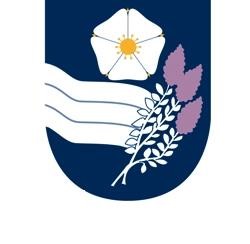 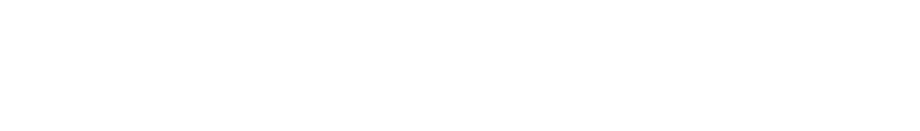 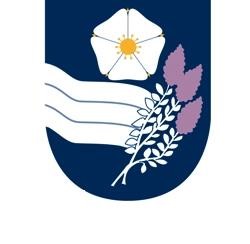 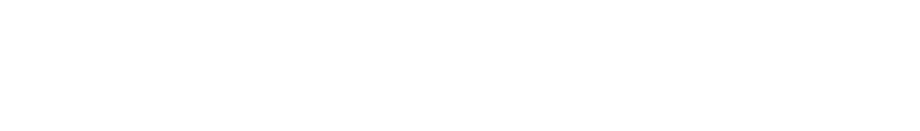 Internal Appeals Procedures 2020/21These procedures are reviewed annually to ensure compliance with current regulations Key staff involved in internal appeals procedures Appeals against internal assessment decisions (centre assessed marks) This procedure confirms Eskdale Schools compliance with JCQ’s General Regulations for Approved Centres 2019-2020, section 5.7 that the centre will: have in place and be available for inspection purposes, a written internal appeals procedure relating to internal assessment decisions and to ensure that details of this procedure are communicated, made widely available and accessible to all candidates  before submitting marks to the awarding body inform candidates of their centre assessed marks and allow a candidate to request a review of the centre’s marking  Certain components of GCSE and GCE (legacy GCE coursework, GCE and GCSE nonexamination assessments) and other qualifications that contribute to the final grade of the qualification are internally assessed (marked) by the centre. The marks awarded (the internal assessment decisions) are then submitted by the deadline set by the awarding body for external moderation. Eskdale School is committed to ensuring that whenever its staff mark candidates’ work this is done fairly, consistently and in accordance with the awarding body’s specification and subjectspecific associated documents.  Eskdale School ensures that all centre staff follow a robust Non-examination assessment policy (for the management of GCE and GCSE non-examination assessments). This policy details all procedures relating to non-examination assessments for GCSE and Cambridge National qualifications, including the marking and quality assurance processes which relevant teaching staff are required to follow. Candidates’ work will be marked by staff who have appropriate knowledge, understanding and skill, and who have been trained in this activity.  Eskdale School is committed to ensuring that work produced by candidates is authenticated in line with the requirements of the awarding body.  Where a number of subject teachers are involved in marking candidates’ work, internal moderation and standardisation will ensure consistency of marking. On being informed of their centre assessed marks, if a candidate believes that the above procedures were not followed in relation to the marking of his/her work, or that the assessor has not properly applied the mark scheme to his/her marking, then he/she may make use of the appeals procedure below to consider whether to request a review of the centre’s marking. Eskdale School will: ensure that candidates are informed of their centre assessed marks so that they may request a review of the centre’s marking before marks are submitted to the awarding body. inform candidates that they may request copies of materials (for example, a copy of their marked work, the relevant specification, the mark scheme and any other associated subject-specific documents) to assist them in considering whether to request a review of the centre’s marking of the assessment. having received a request for copies of materials, promptly make them available to the candidate within 2 school working days provide candidates with sufficient time in order to allow them to review copies of materials and reach a decision. provide a clear deadline for candidates to submit a request for a review of the centre’s marking. Requests will not be accepted after this deadline. Requests must be made in writing within 2 school working days of receiving copies of the requested materials by completing the Internal Appeals form which will be issued with the requested work allow 2 School working days for the review to be carried out, to make any necessary changes to marks and to inform the candidate of the outcome, all before the awarding body’s deadline. ensure that the review of marking is carried out by an assessor who has appropriate competence, has had no previous involvement in the assessment of that candidate and has no personal interest in the review.  instruct the reviewer to ensure that the candidate’s mark is consistent with the standard set by the centre. inform the candidate in writing of the outcome of the review of the centre’s marking. The outcome of the review of the centre’s marking will be made known to the head of centre.  A written record of the review will be kept and made available to the awarding body upon request. The moderation process carried out by the awarding bodies may result in a mark change, either upwards or downwards, even after an internal review.  The internal review process is in place to ensure consistency of marking within the centre, whereas moderation by the awarding body ensures that centre marking is line with national standards.  The mark submitted to the awarding body is subject to change and should therefore be considered provisional. The procedure (in grey font) is quoted directly from the JCQ publication Reviews of marking (centre assessed marks) suggested template for centres  Appeals against the centre’s decision not to support a clerical check, a review of marking, a review of moderation or an appeal This procedure confirms Eskdale Schools compliance with JCQ’s General Regulations for Approved Centres 2018-2019, section 5.13 that the centre has in place “a written internal appeals procedure to manage disputes when a candidate disagrees with a centre decision not to support a clerical check, a review of marking, a review of moderation or an appeal...” Following the issue of results, awarding bodies make post-results services available.  Candidates are also informed of the arrangements for post-results services before they sit any exams and the accessibility of senior members of centre staff immediately after the publication of results. If the centre or a candidate (or his/her parent/carer) has a concern and believes a result may not be accurate, post-results services may be considered.  The JCQ post-results services currently available are detailed below. Reviews of Results (RoRs): Service 1 – clerical re-check Service 2 – review of marking Service 3 – review of moderation (this service is not available to an individual candidate) Access to Scripts (ATS): Copies of scripts to support reviews of marking  copies of scripts to support teaching and learning Where a concern is expressed that a particular result may not be accurate, the centre will look at the marks awarded for each component part of the qualification alongside any mark schemes, relevant result reports, grade boundary information etc. when made available by the awarding body to determine if the centre supports any concerns.  For written components that contributed to the final result, the centre will: Where a place a university or college is at risk, consider supporting a request for a Priority Service 2 review of marking  In all other instances, consider accessing the script by: (where the service is made available by the awarding body) requesting a priority copy of the candidate’s script to support a review of marking by the awarding body deadline or  (where the option is made available by the awarding body) viewing the candidate’s marked script online to consider if requesting a review of marking is appropriate Collect informed written consent/permission from the candidate to access his/her script On access to the script, consider if it is felt that the agreed mark scheme has been applied correctly in the original marking and if the centre considers there are any errors in the marking Support a request for the appropriate RoR service (clerical re-check or review of marking) if any error is identified] Collect informed written consent from the candidate to request the RoR service before the request is submitted Where relevant, advise an affected candidate to inform any third party (such as a university or college) that a review of marking has been submitted to an awarding body] Written candidate consent (informed consent via candidate email is acceptable) is required in all cases before a request for a RoR service 1 or 2 is submitted to the awarding body. Consent is required to confirm the candidate understands that the final subject grade and/or mark awarded following a clerical re-check or a review of marking, and any subsequent appeal, may be lower than, higher than, or the same as the result which was originally awarded. Candidate consent can only be collected after the publication of results. If a concern is raised about a particular examination result, the exams officer, teaching staff and head of centre will investigate the feasibility of requesting a review supported by the centre. Where the centre does not uphold a request from a candidate, the candidate may be requested to pay the appropriate RoR fee to the centre, and a request will be made to the awarding body on the candidate’s behalf.  If the candidate (or his/her parent/carer) believes there are grounds to appeal against the centre’s decision not to support a review, an internal appeal can be submitted to the centre by completing the internal appeals form at least 5 school working days prior to the internal deadline for submitting a request for a review. The appellant will be informed of the outcome of his/her appeal before the internal deadline for submitting a RoR. Following the RoR outcome, an external appeals process is available if the head of centre remains dissatisfied with the outcome and believes there are grounds for appeal. The JCQ publications Post-Results Services and JCQ Appeals Booklet (A guide to the awarding bodies’ appeals processes) will be consulted to determine the acceptable grounds for a preliminary appeal. Where the head of centre is satisfied after receiving the RoR outcome, but the candidate (or his/her parent/carer) believes there are grounds for a preliminary appeal to the awarding body, a further internal appeal may be made to the head of centre. Following this, the head of centre’s decision as to whether to proceed with a preliminary appeal will be based upon the acceptable grounds as detailed in the JCQ Appeals Booklet.  Candidates or parents/carers are not permitted to make direct representations to an awarding body. The internal appeals form should be completed and submitted to the centre within 5 school working days of the notification of the outcome of the RoR. Subject to the head of centre’s decision, this will allow the centre to process the preliminary appeal and submit to the awarding body within the required 30 calendar days of receiving the outcome of the review of results process. Awarding body fees which may be charged for the preliminary appeal must be paid to the centre by the appellant before the preliminary appeal is submitted to the awarding body (fees are available from the exams officer). If the appeal is upheld by the awarding body, this fee will be refunded by the awarding body and repaid to the appellant by the centre. Internal appeals form Please tick box to indicate the nature of your appeal and complete all white boxes on the form below  Appeal against an internal assessment decision and/or request for a review of marking Appeal against the centre’s decision not to support a clerical check, a review of marking, a review of moderation or an appeal This form must be signed, dated and returned to the exams officer on behalf of the head of centre to the timescale indicated in the relevant appeals procedure Complaints and appeals log On receipt, all complaints/appeals are assigned a reference number and logged. Outcome and outcome date is also recorded. The outcome of any review of the centre’s marking will be made known to the head of centre.  A written record of the review will be kept and logged as an appeal, so information can be easily made available to an awarding body upon request. Further guidance to inform and implement appeals procedures JCQ publications General Regulations for Approved Centres  https://www.jcq.org.uk/exams-office/general-regulations  Post-Results Services  https://www.jcq.org.uk/exams-office/post-results-services  JCQ Appeals Booklet  https://www.jcq.org.uk/exams-office/appeals Notice to Centres – informing candidates of their centre assessed marks https://www.jcq.org.uk/exams-office/non-examination-assessments  Ofqual publications GCSE (9 to 1) qualification-level conditions and requirements https://www.gov.uk/government/publications/gcse-9-to-1-qualification-levelconditions Approved/reviewed by Approved/reviewed by 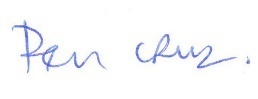 Date of next review  May 2022Role Name(s) Head of centre Andy Fyfe Exams officer Zoe HurworthSLT member(s) Paul Dixon DH Jo Parlby AAHT Teaching and Learning Zoe Hurworth AAHT Data Jane Bradley AAHT Pupil Premium FOR CENTRE USE ONLY FOR CENTRE USE ONLY Date received Reference No.  Name of appellant Candidate name if different to appellant Awarding body Exam paper code Subject Exam paper title Please state the grounds for your appeal below  (If applicable, tick below)  Where my appeal is against an internal assessment decision I wish to request a review of the centre’s marking  If necessary, continue on an additional page if this form is being completed electronically or overleaf if hard copy being completed Please state the grounds for your appeal below  (If applicable, tick below)  Where my appeal is against an internal assessment decision I wish to request a review of the centre’s marking  If necessary, continue on an additional page if this form is being completed electronically or overleaf if hard copy being completed Please state the grounds for your appeal below  (If applicable, tick below)  Where my appeal is against an internal assessment decision I wish to request a review of the centre’s marking  If necessary, continue on an additional page if this form is being completed electronically or overleaf if hard copy being completed Please state the grounds for your appeal below  (If applicable, tick below)  Where my appeal is against an internal assessment decision I wish to request a review of the centre’s marking  If necessary, continue on an additional page if this form is being completed electronically or overleaf if hard copy being completed Appellant signature:                                                                  Date of signature: Appellant signature:                                                                  Date of signature: Appellant signature:                                                                  Date of signature: Appellant signature:                                                                  Date of signature: Ref No. Date received Complaint or Appeal Outcome Outcome date 